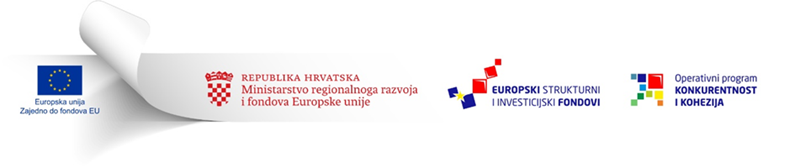 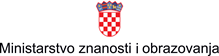 Ovaj poziv se financira iz Europskog fonda za regionalni razvojOvaj poziv se financira iz Europskog fonda za regionalni razvojFINANCIJSKI IDENTIFIKACIJSKI OBRAZACIME/NAZIV RAČUNA* Ime i naslov pod kojim je račun otvoren, a ne ime vlasnika računaBANKA** Ako IBAN (International Bank Account Number) postoji u zemlji u kojoj je banka osnovanaPRIMJEDBE:PEČAT BANKE + POTPIS PREDSTAVNIKA BANKE(Oboje obavezno)***DATUM + POTPIS VLASNIKA RAČUNA(Obavezno)***Poželjno je priložiti presliku nedavnog bankovnog izvoda. Imajte na umu da bankovni izvod mora dati sve gore navedene informacije pod “Ime/naziv računa" i "Banka". U ovom slučaju, pečat banke i potpis predstavnika banke nisu potrebni. Potpis vlasnika računa obvezan je u svim slučajevima.***Poželjno je priložiti presliku nedavnog bankovnog izvoda. Imajte na umu da bankovni izvod mora dati sve gore navedene informacije pod “Ime/naziv računa" i "Banka". U ovom slučaju, pečat banke i potpis predstavnika banke nisu potrebni. Potpis vlasnika računa obvezan je u svim slučajevima.***Poželjno je priložiti presliku nedavnog bankovnog izvoda. Imajte na umu da bankovni izvod mora dati sve gore navedene informacije pod “Ime/naziv računa" i "Banka". U ovom slučaju, pečat banke i potpis predstavnika banke nisu potrebni. Potpis vlasnika računa obvezan je u svim slučajevima.